P6 Homework Term 3 -  Grid OptionsFor additional homework in Maths and Literacy please look for suggested website links on the school blog under homework.Design a Chinese Dragon using odds and ends from home.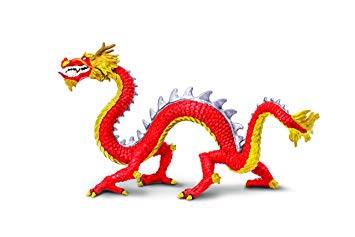 Sign:Date:Play the following maths game:https://www.topmarks.co.uk/maths-games/hit-the-button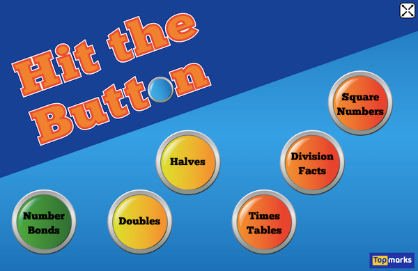 Sign:Date:Design a game/activity that you think a Primary 1 pupil would be able to play to help them in an area of their learning. For example, it could be a Literacy game to help with their phonics, a Numeracy game to help them with their numbers or a Health and Wellbeing game to help them with their emotions.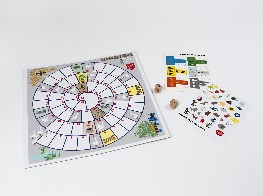 Sign:Date:Use the following link to help your write a short story:http://www.scholastic.com/teachers/story-starters/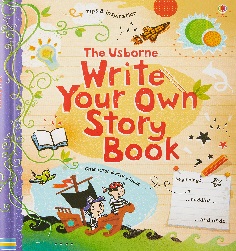 Sign:Date:Prepare a dish from a recipe book. Write all the ingredients down and if you have camera take a picture of the finished dish.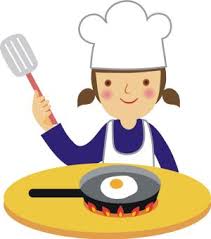 Sign:Date:Collect natural materials from a local area to create a birdhouse.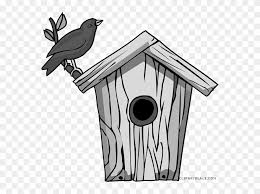 Sign:Date:Record as many different species of bird you see in your garden or local area.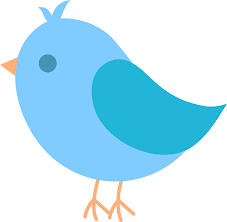 Sign:Date:Transform a fictional book character into a hand puppet.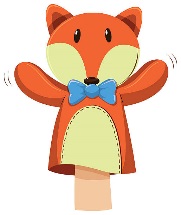 Sign:Date:Play a game of cards with a family member or friend. Record the score in your homework jotter.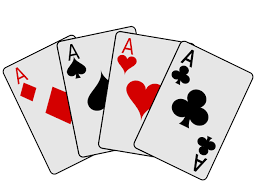 Sign:Date: